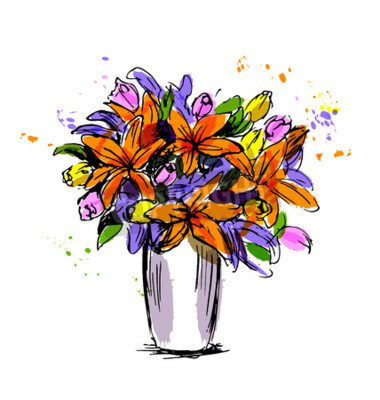      REGULAMIN KONKURSU   NA BUKIET URODZINOWY DLA MIKOŁAJA KOPERNIKAOrganizator: Szkoła Podstawowa Nr 2 im. Mikołaja Kopernika w ŁosicachCele konkursu: - rozwijanie talentów,- prezentacja autorskich pomysłów,- pobudzenie inwencji twórczej,- kształcenie postawy zaangażowania i odpowiedzialności za klasę.Zasady konkursu:Zadaniem uczniów klas I – VIII wraz z Wychowawcami oraz dzieci z oddziałów przedszkolnych z Paniami jest przygotowanie bukietu dla Mikołaja Kopernika z okazji 550. rocznicy urodzin.Technika wykonania: dowolna.Forma: praca przestrzenna z zastosowaniem materiałów ekologicznych, surowców wtórnych.Prace należy złożyć do dnia 06. lutego 2023 r. 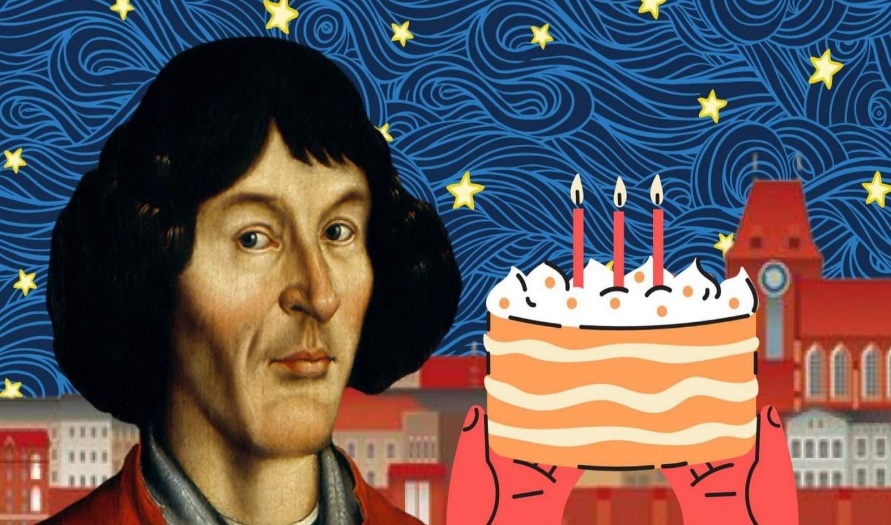 Ocenie podlegać będzie:Pomysłowość i oryginalność.Estetyka wykonania.Zgodność z tematem.Wykorzystanie zalecanych            materiałów.Zapraszamy do wzięcia udziału w konkursie!